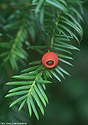 Kallelse tillFÖRENINGSSTÄMMATisdagen 29 maj kl 19.00. 

Dagordning:Föreningsstämmans öppnandeVal av ordförande vid föreningsstämmanAnmälan av stämmoordförandens val av protokollförareGodkännande av röstlängdenFråga om närvarorättFastställande av dagordningenVal av en eller två justerareVal av minst två rösträknareFrågan om föreningsstämman blivit utlyst i behörig ordningStyrelsen årsredovisning och revisionsberättelsenBeslut om fastställande av resultaträkningen och balansräkningen samt om hur vinsten eller förlusten enligt den fastställa balansräkningen ska disponerasBeslut om ansvarsfrihet åt styrelseledamöternaFrågan om arvoden till styrelseledamöterna och revisorernaBeslut om antalet styrelseledamöter och styrelsesuppleanter som ska väljasVal av styrelseledamöter och eventuella styrelsesuppleanterVal av revisorer och eventuella revisorssuppleanterVal av valberedningStadgarÖvriga ärenden som ska tas upp på föreningsstämman enligt tillämplig lag om ekonomiska föreningar eller föreningens stadgarFöreningsstämmans avslutandeVälkommen!
Styrelsen